カウンセリングルームに人が居ないことを確認してからシャッターを閉めて下さい右側のカウンセリングルームの中に人が居ることがあります。人が居る状態で、シャッターを閉めると、中の人が出られなくなり、火事などのときに大変危険です。シャッターを閉める時は、カウンセリングルームの中に人が居ないかを確認してから閉めて下さい。＜↓相談室内に人が居るとき＞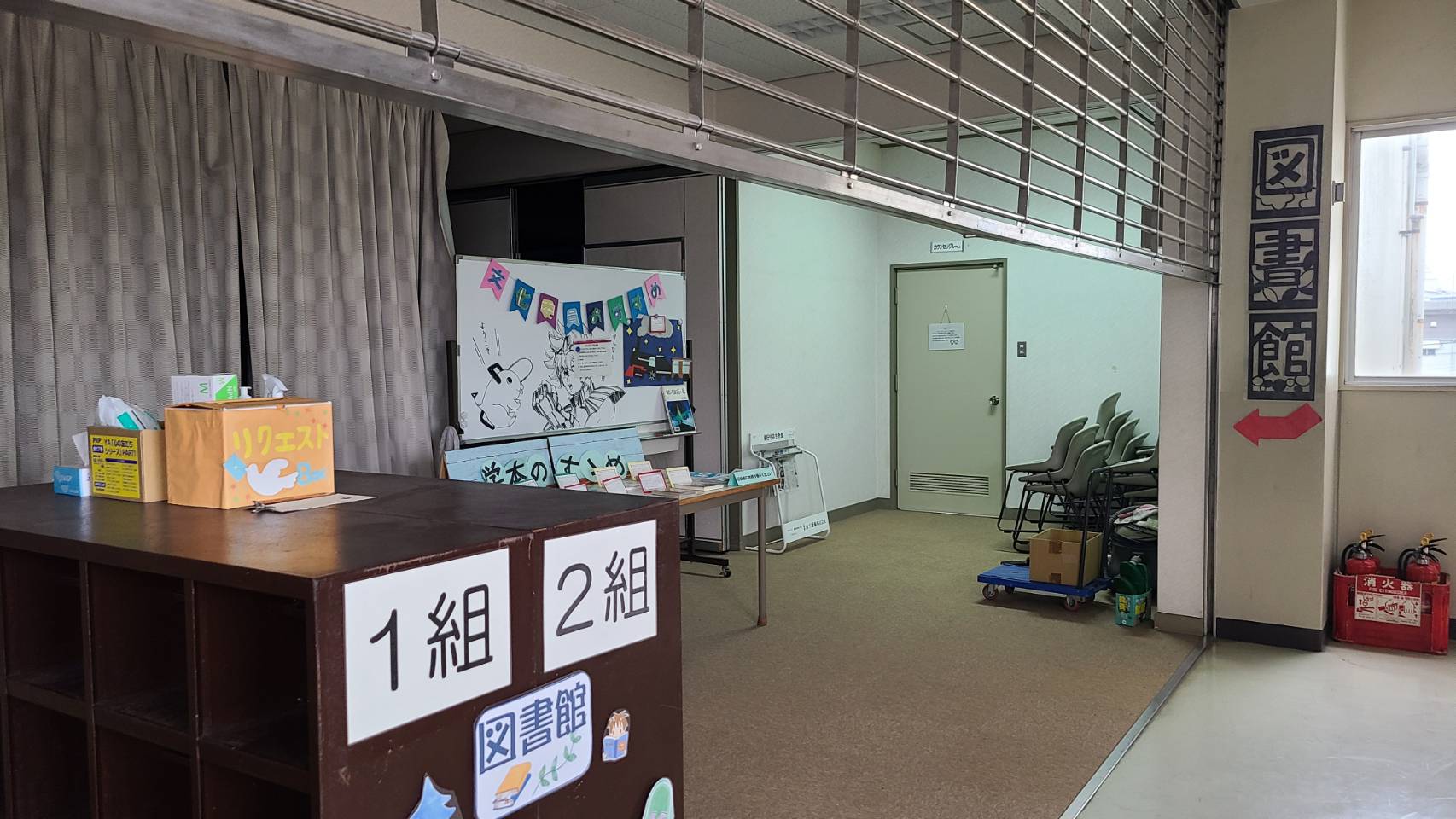 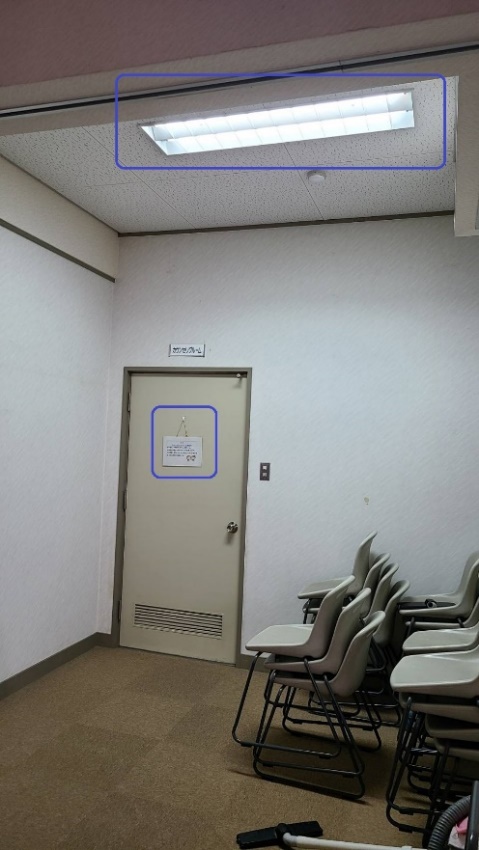 上に電灯が点いている、扉にカウンセリングルーム開室中の札がかかっているときは、人が中に居るので、シャッターは降ろさないで下さい。